Semaine du 15 au 26 Mai 2023Cette semaine, nous avons lu plusieurs albums.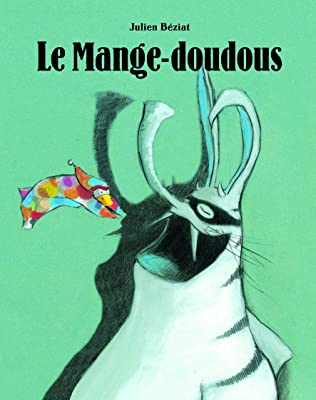 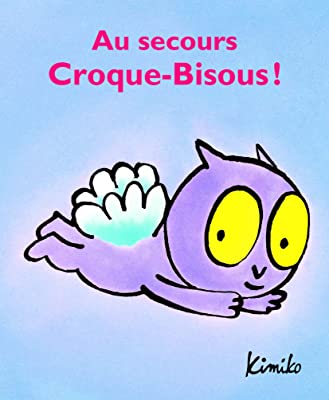 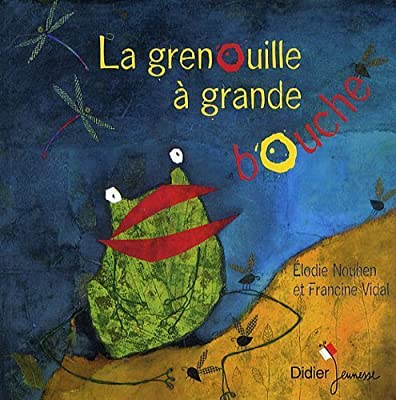 Agir, s’exprimer et comprendre à travers les activités artistiquesDurant ces deux semaines, nous nous sommes concentrés sur la fête des mères. Nous avons créé un collier avec un pendentif en cœur en pâte à modeler auto durcissante.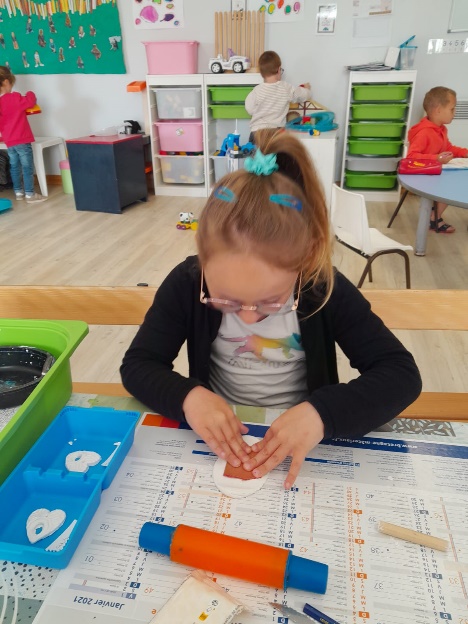 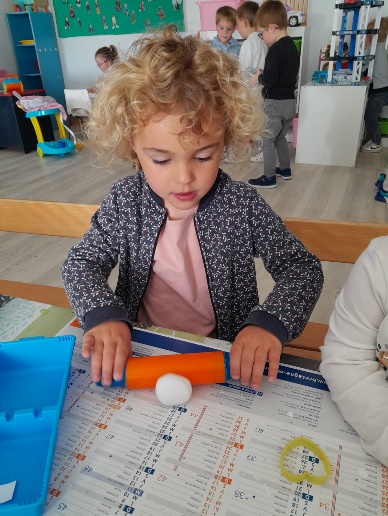 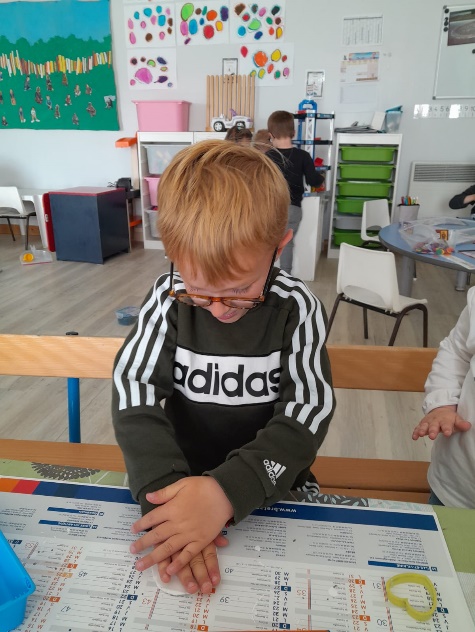 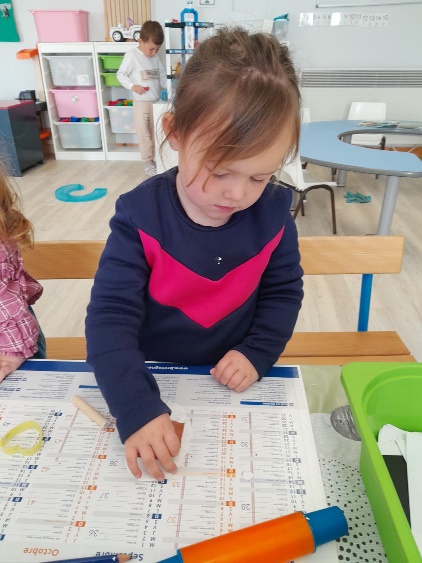 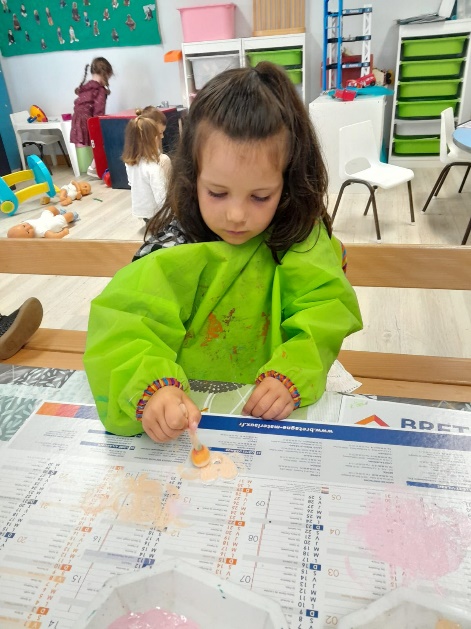 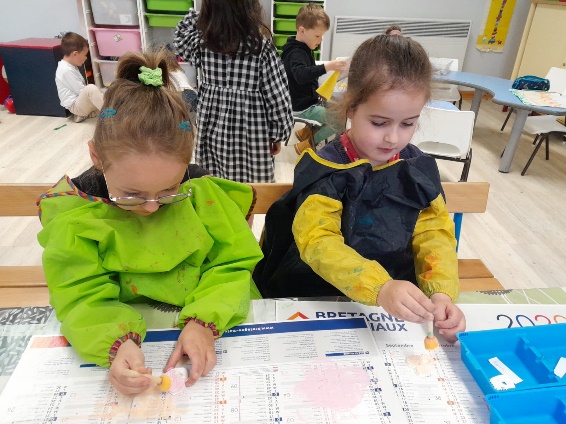 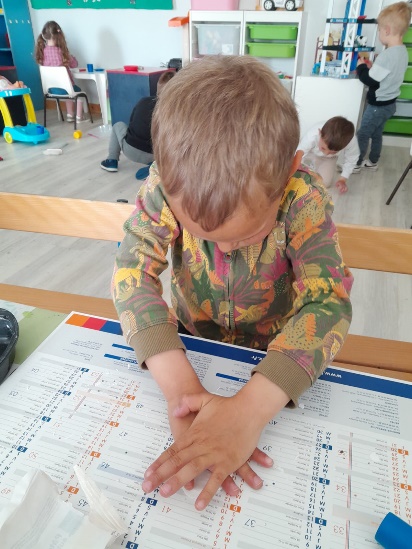 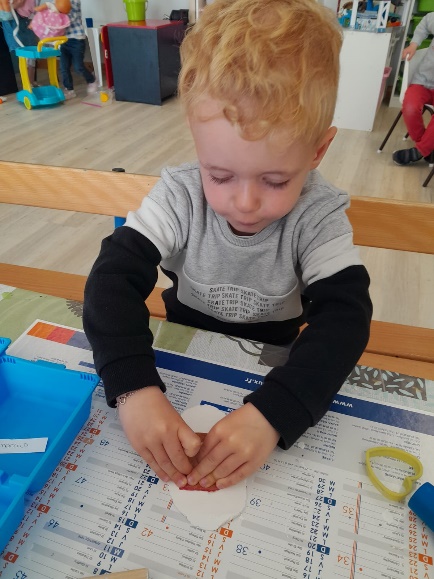 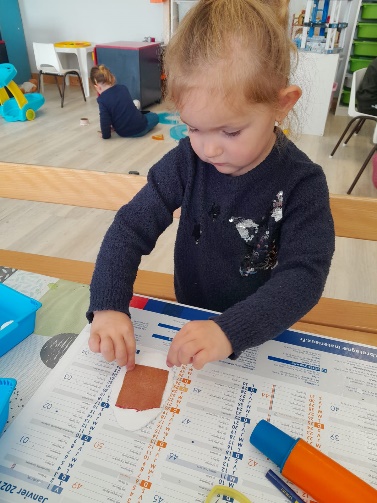 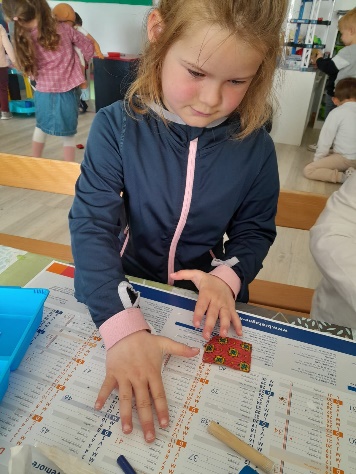 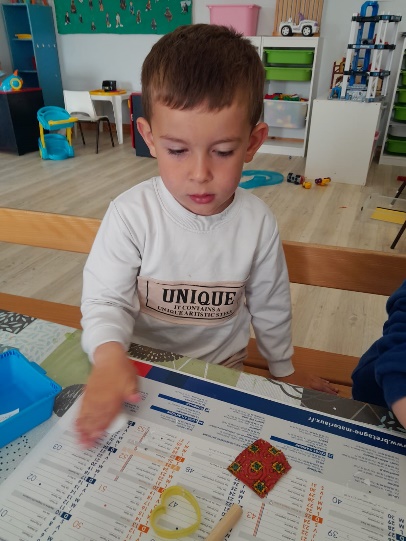 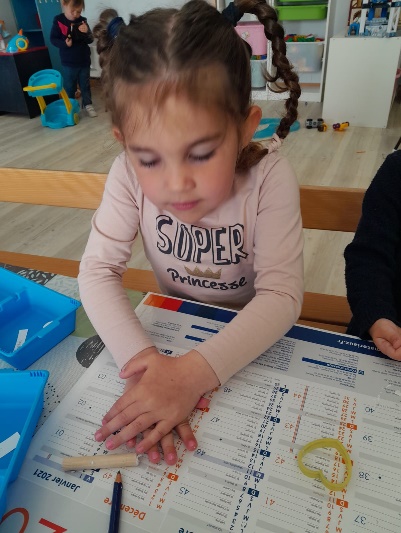 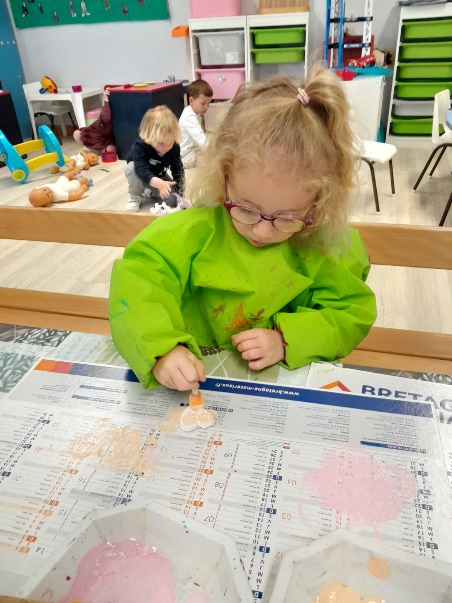 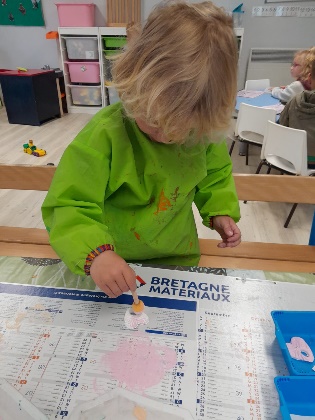 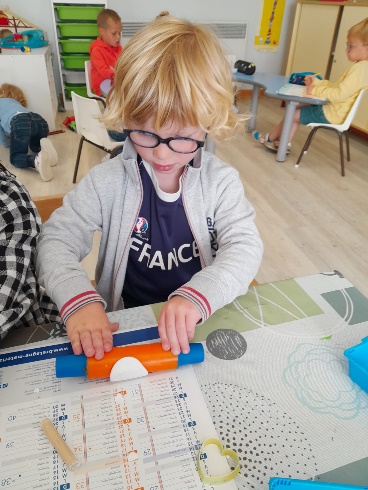 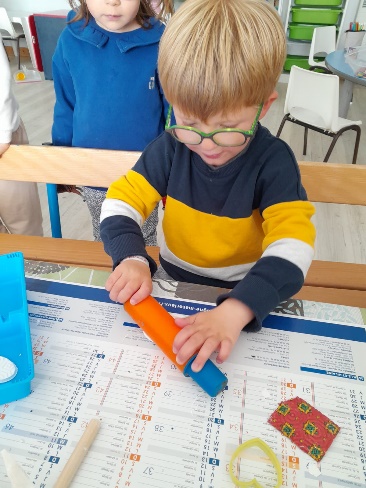 Nous avons également réalisé une carte.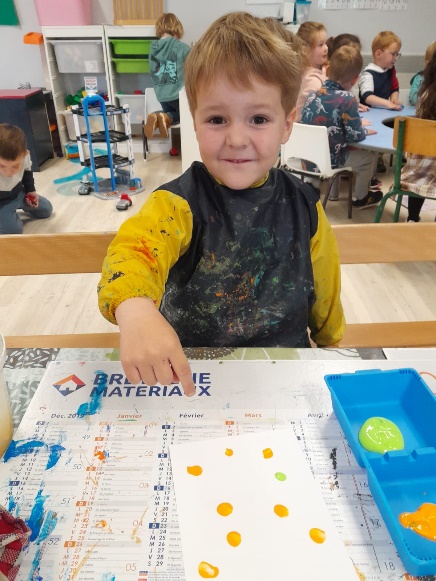 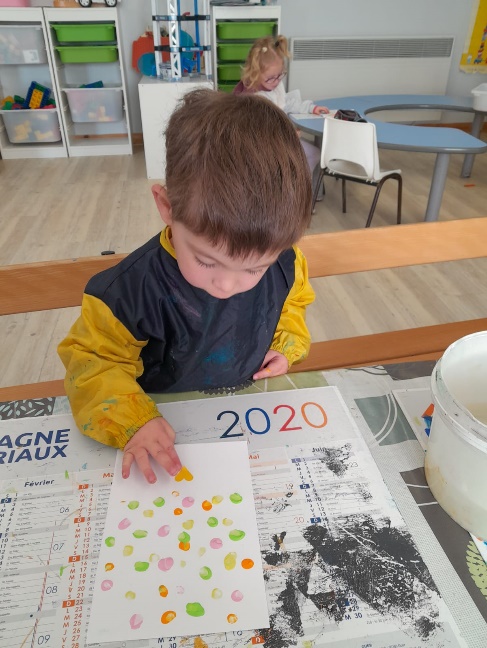 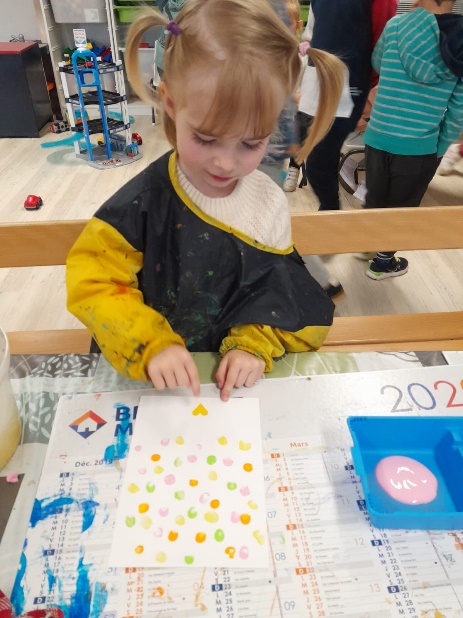 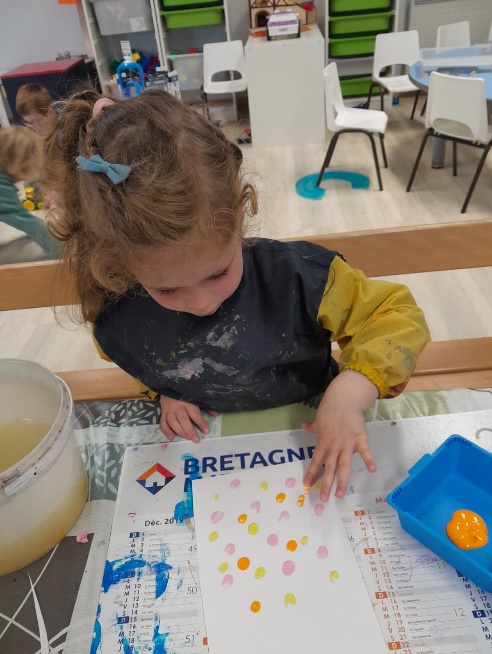 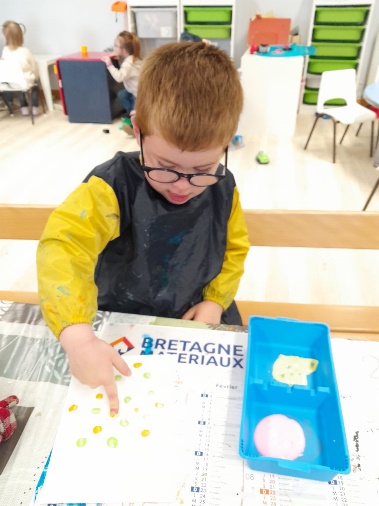 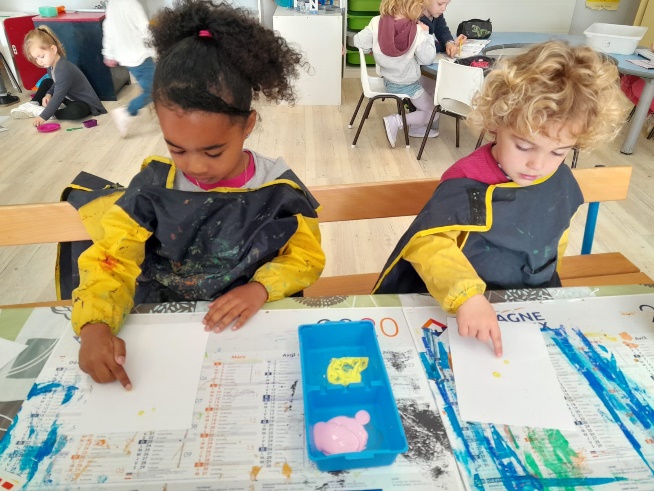 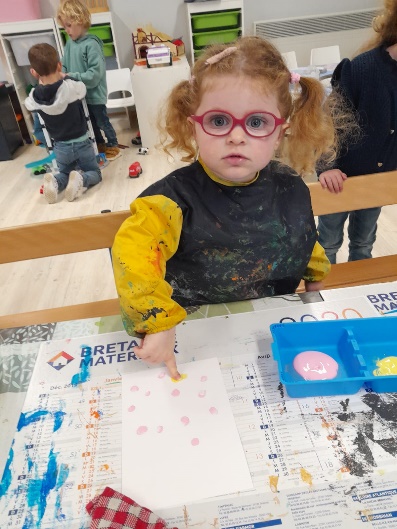 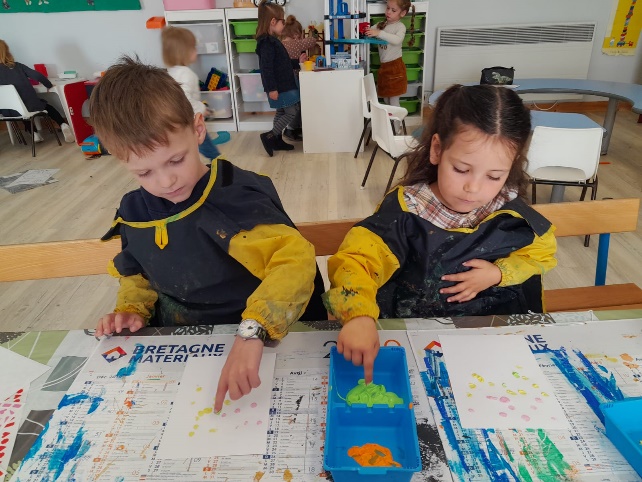 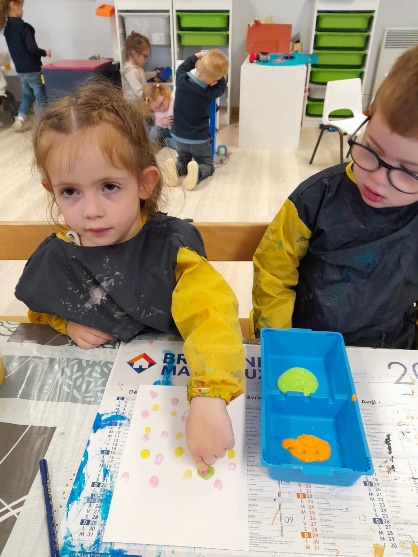 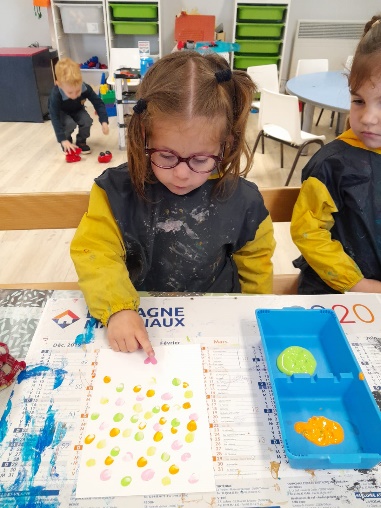 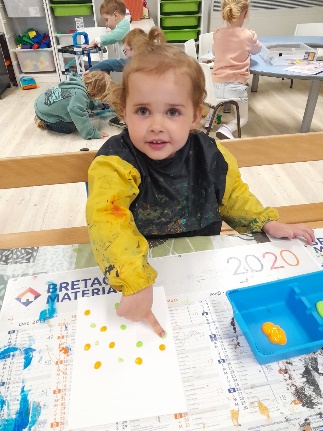 Les MS apprennent à tracer des lignes sinueuses.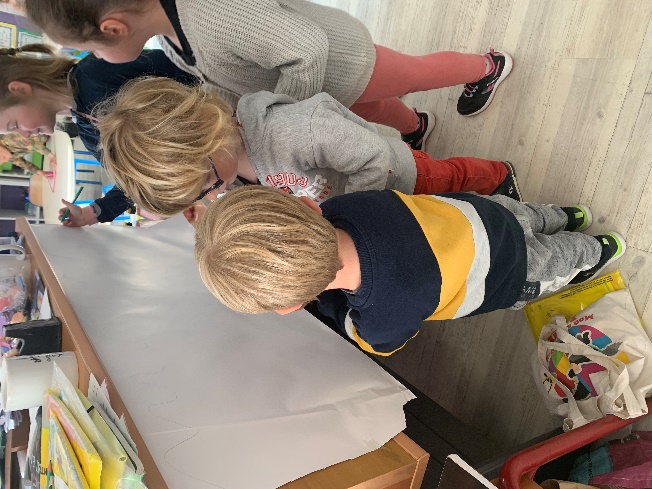 Ils s’entraînent également à tracer des petits ponts autour de grands ponts.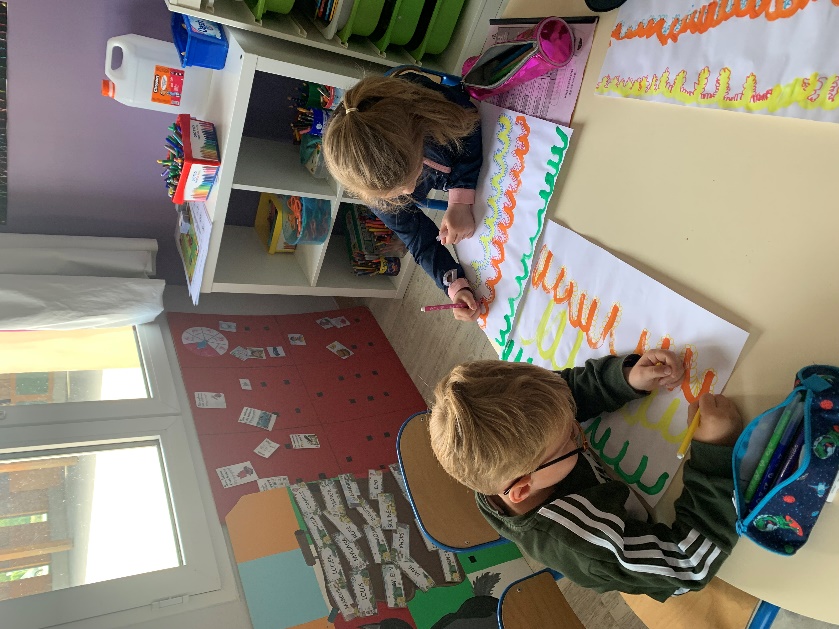 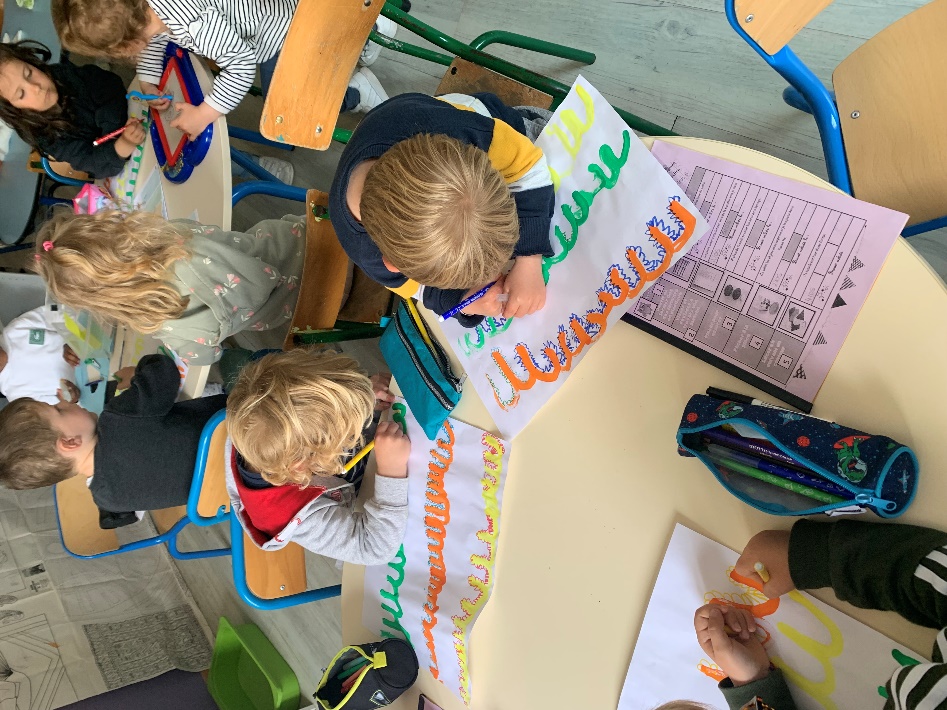 Les PS tracent des lignes horizontales pour rejoindre deux gommettes.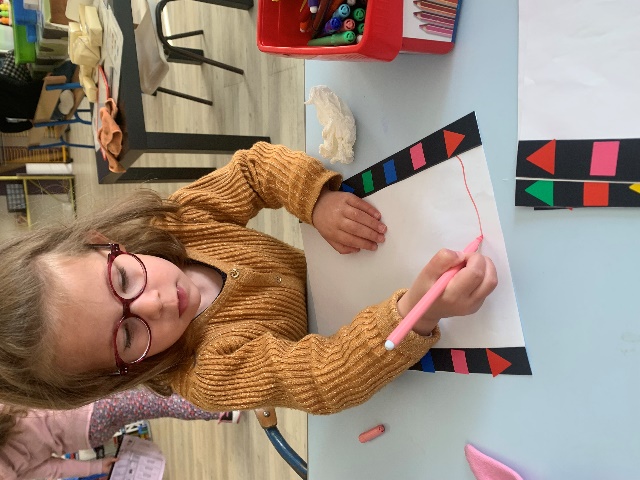 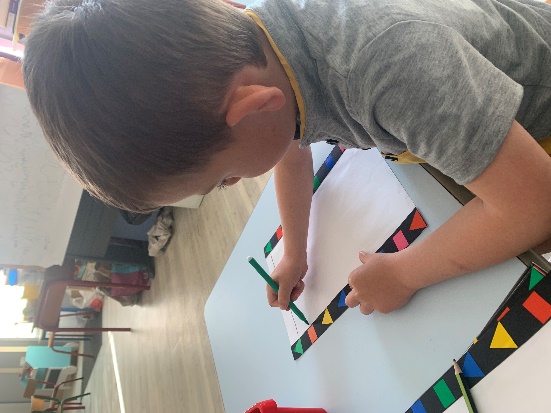 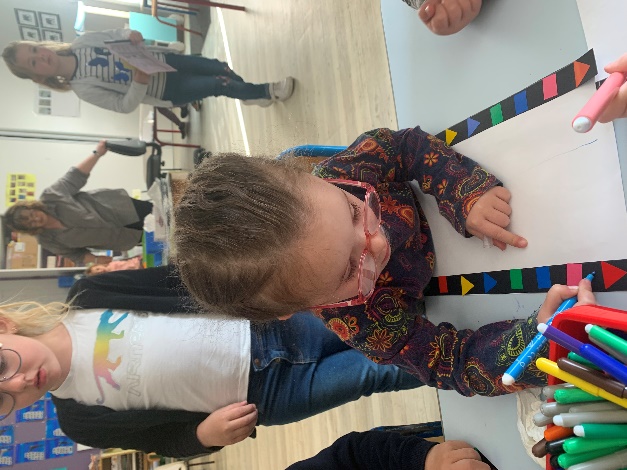 S’approprier le langageNous apprenons les noms des animaux de la savane en jouant au mémory.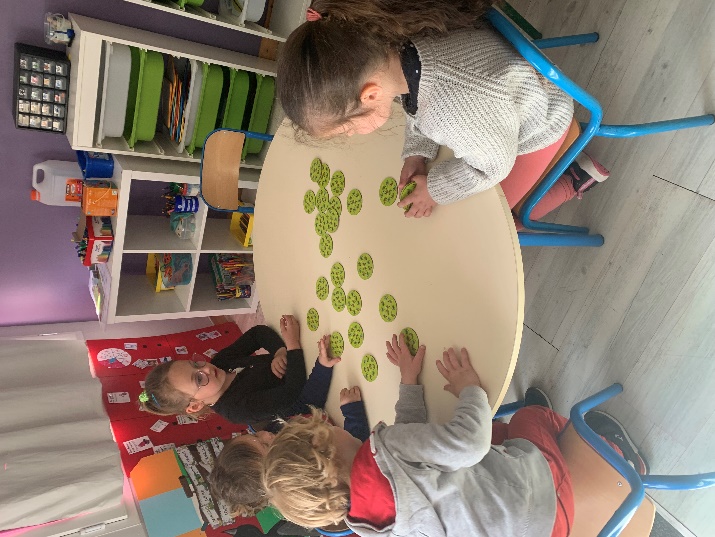 Les MS continuent leur apprentissage dans leur cahier d’écriture.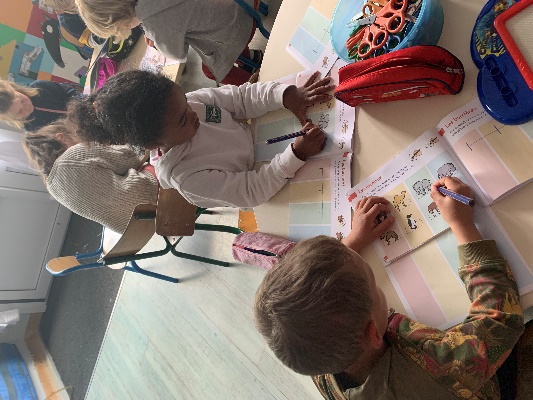 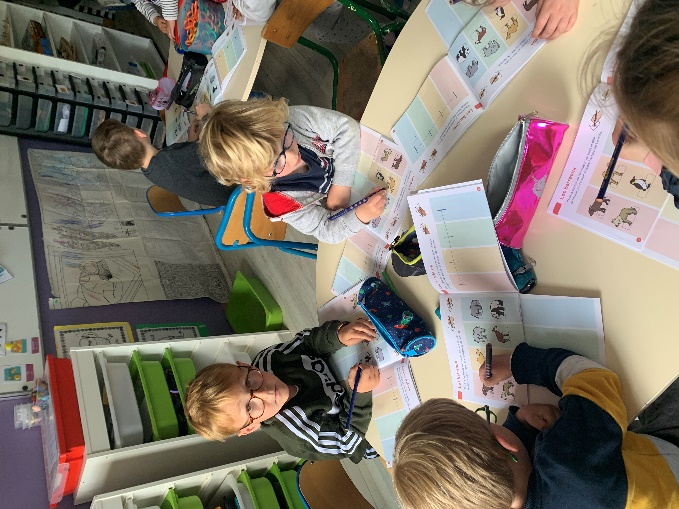 Et ils jouent avec les syllabes.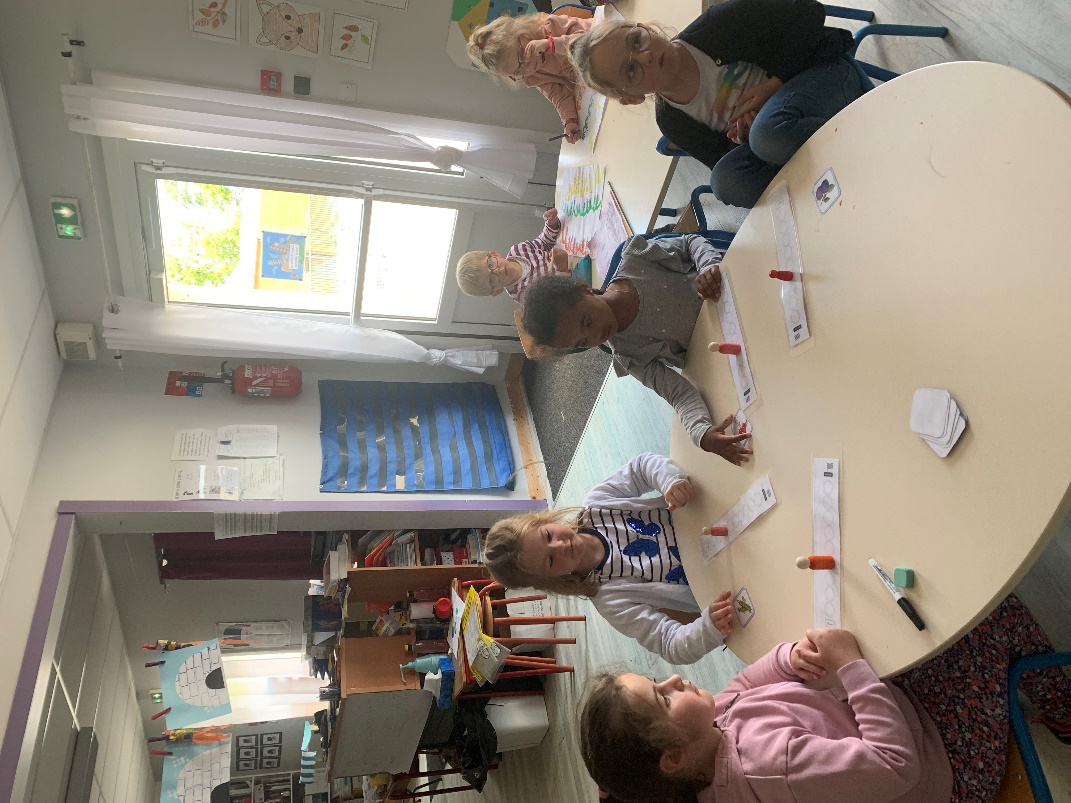 Agir, s’exprimer et comprendre à travers les activités physiquesNous avons joué aux balles brûlantes.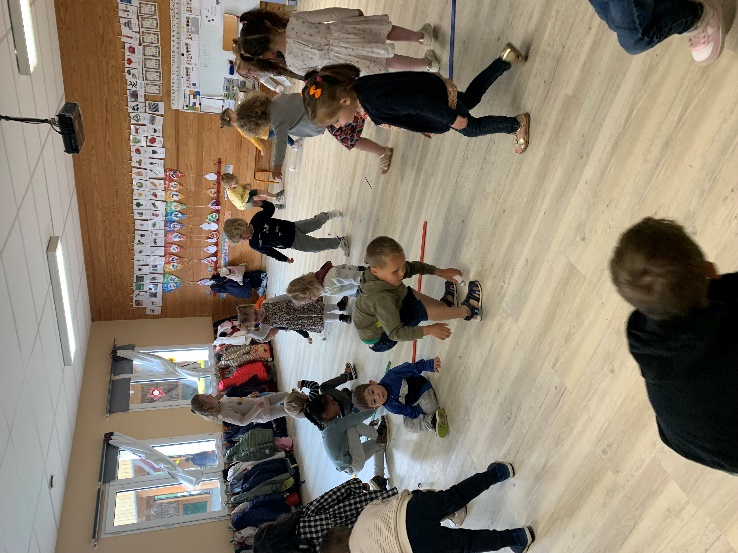 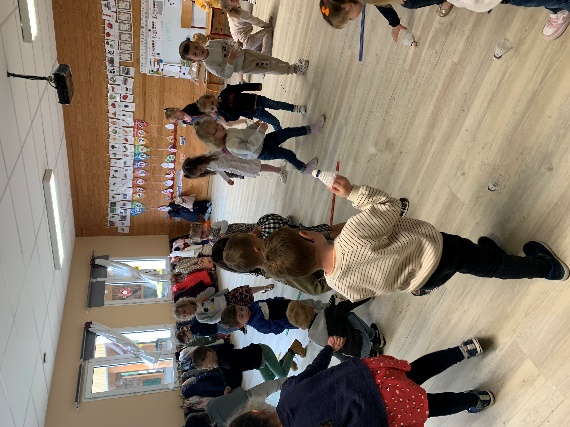 Acquérir les outils mathématiquesLes PS avancent dans leur fichier de mathématiques.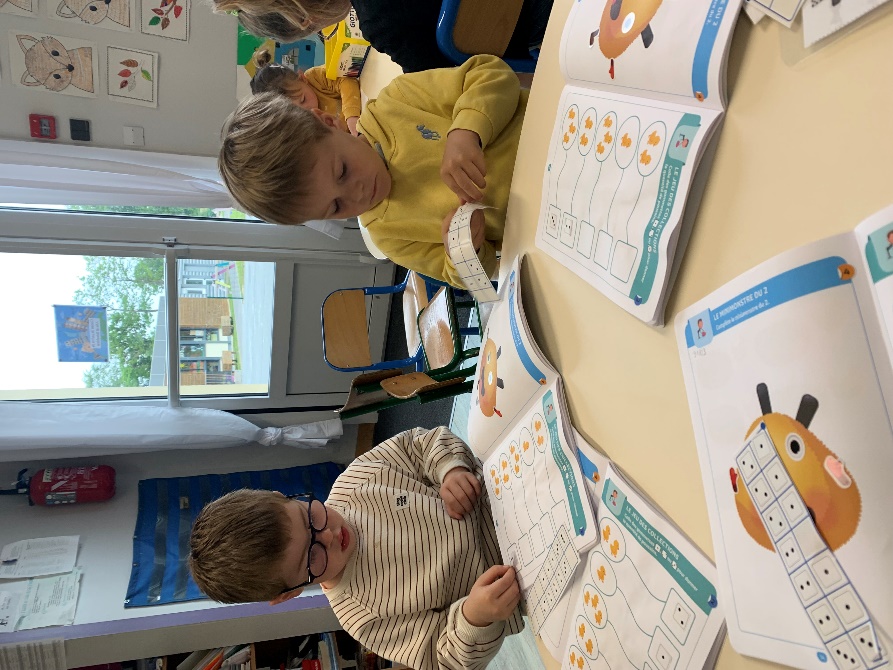 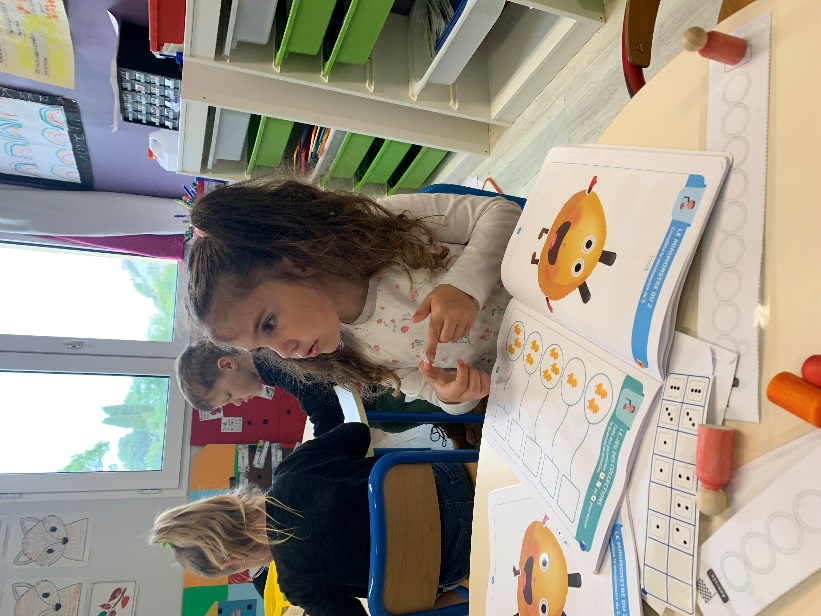 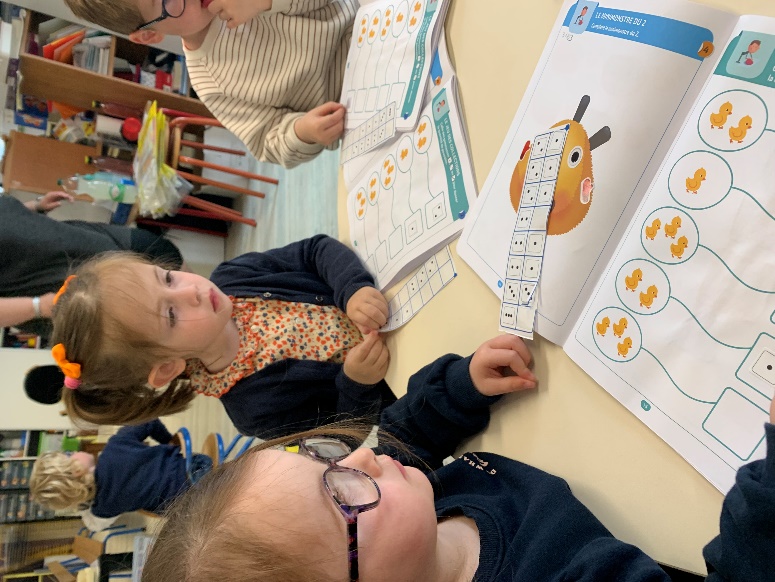 Les MS s’entraînent à réaliser des réussites.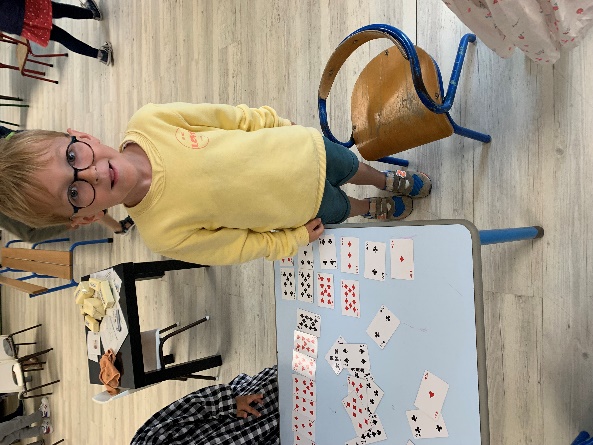 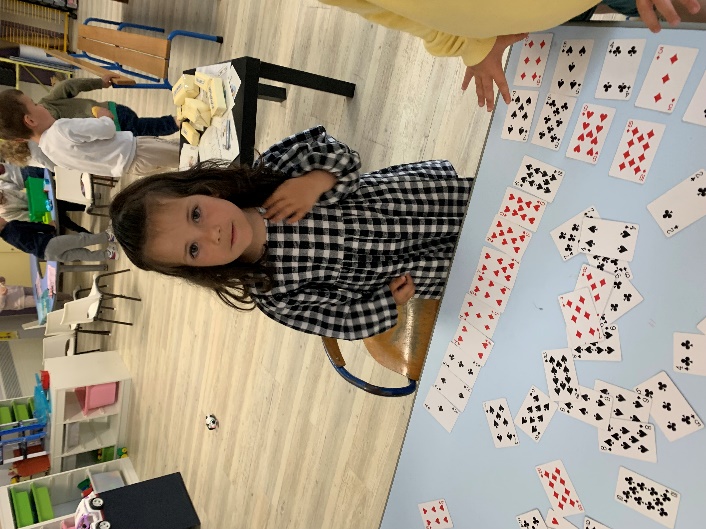 Les Anniversaires de MaiLéandre et Yaëlle ont fêté leur anniversaire au mois de Mai. Pour l’occasion, avec l’aide de Timéo, ils ont confectionné un gâteau aux poires.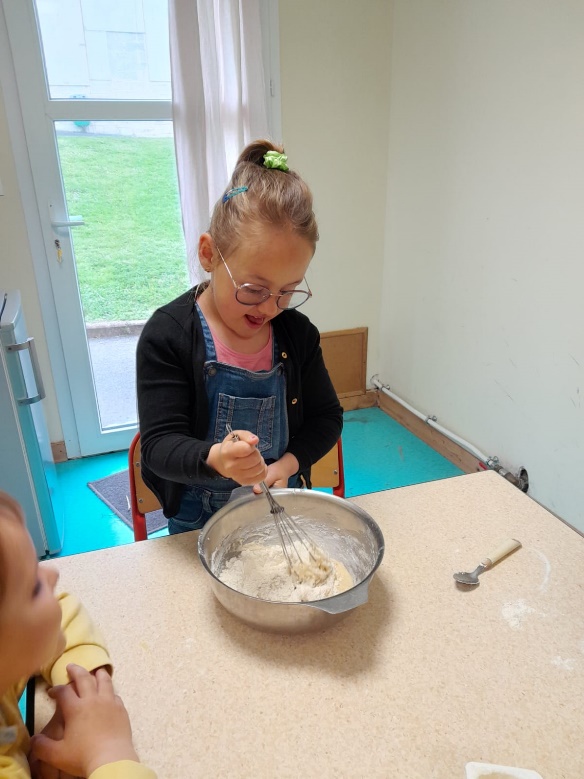 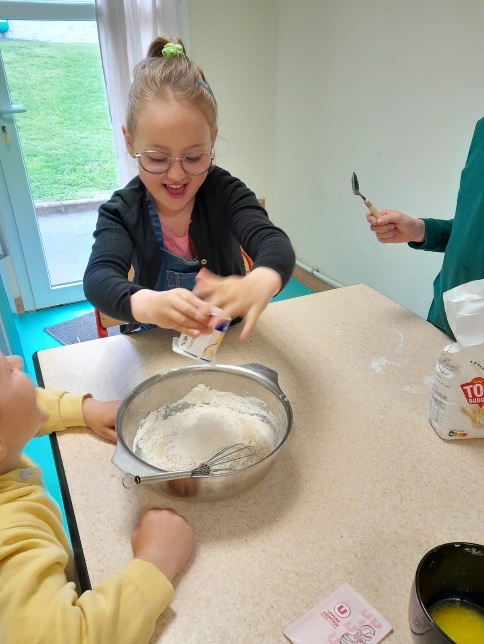 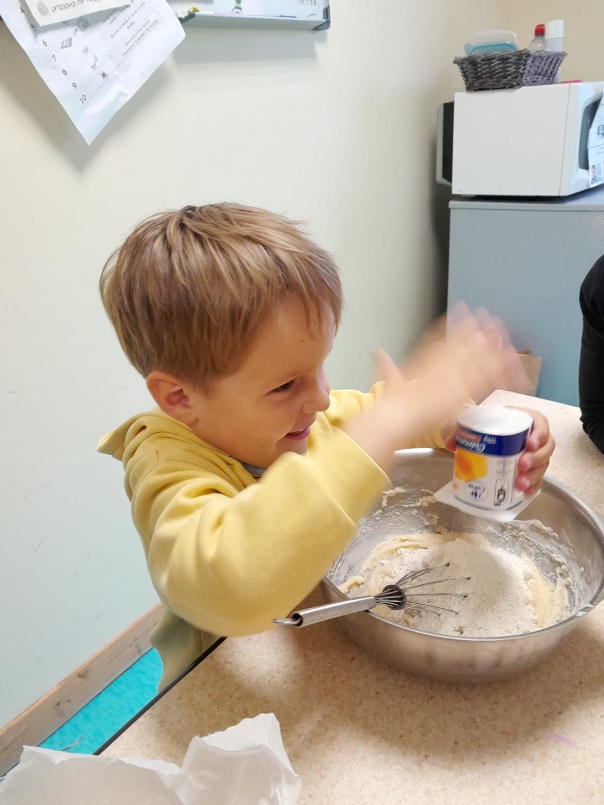 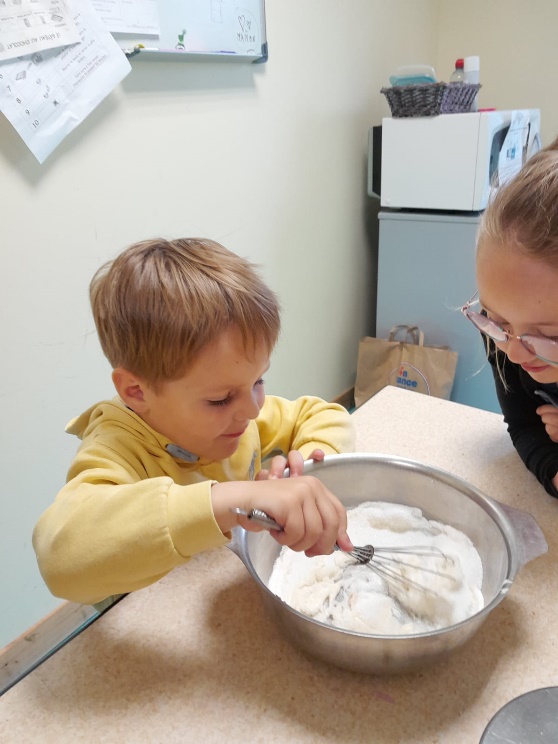 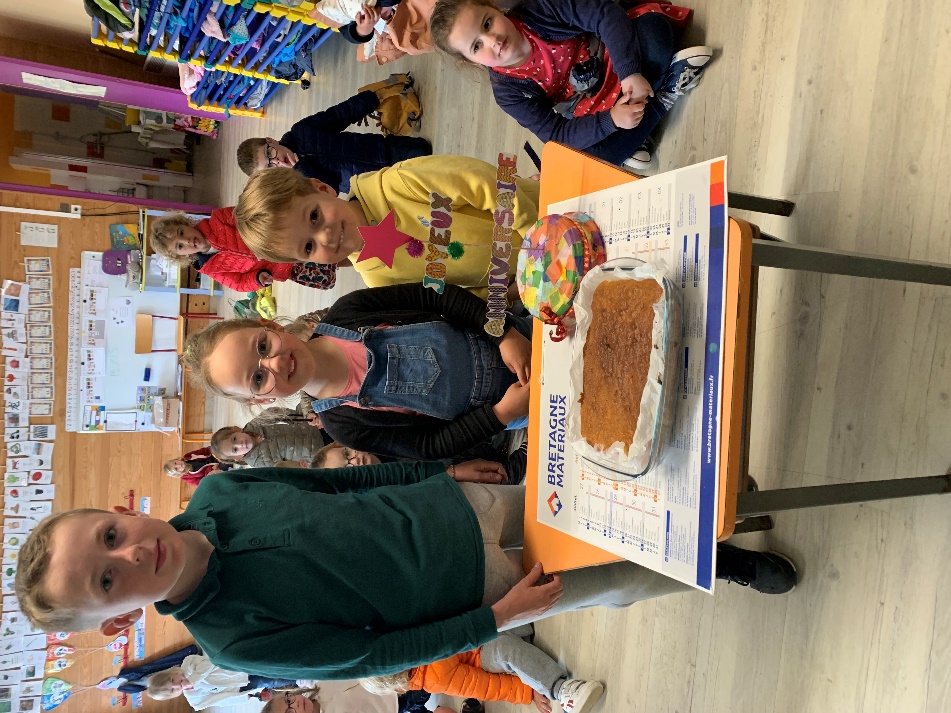 